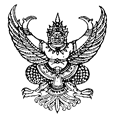  				ประกาศสภาองค์การบริหารส่วนตำบลโจดหนองแกเรื่อง  กำหนดสมัยประชุมสมัยสามัญ ประจำปี พ.ศ. 2566และสมัยแรกของปี พ.ศ. 2567...................................................	อาศัยอำนาจตามความในมาตรา 53 แห่งพระราชบัญญัติสภาตำบลและองค์การบริหารส่วนตำบล พ.ศ. 2537 แก้ไขเพิ่มเติมถึง (ฉบับที่ 7) พ.ศ. 2562 แห่งระเบียบกระทรวงมหาดไทยว่าด้วยข้อบังคับการประชุมสภาท้องถิ่น พ.ศ. 2537 ประกอบกับมติที่ประชุมสภาองค์การบริหารส่วนตำบลโจดหนองแก สมัยสามัญ สมัยที่ 1 ประจำปี พ.ศ. 2566  เมื่อวันที่  17   กุมภาพันธ์  2566   จึงกำหนดสมัยประชุมสภาองค์การบริหารส่วนตำบลโจดหนองแก สมัยสามัญ ประจำปี 2566  และสมัยแรก ของปี พ.ศ. 2567	การกำหนดสมัยประชุมสามัญ ประจำปี พ.ศ. 2566 จำนวน  4  สมัย ดังนี้	สมัยสามัญ  สมัยที่  1  วันเริ่มสมัยประชุมตั้งแต่วันที่ 5 กุมภาพันธ์ 2566  มีกำหนดไม่เกิน  15  วัน	สมัยสามัญ  สมัยที่  2  วันเริ่มสมัยประชุมตั้งแต่วันที่ 5 มิถุนายน 2566    มีกำหนดไม่เกิน  15  วัน	สมัยสามัญ  สมัยที่  3  วันเริ่มสมัยประชุมตั้งแต่วันที่ 5 สิงหาคม  2566    มีกำหนดไม่เกิน  15  วัน	สมัยสามัญ  สมัยที่  4  วันเริ่มสมัยประชุมตั้งแต่วันที่ 5 ธันวาคม  2566     มีกำหนดไม่เกิน  15  วัน	การกำหนดสมัยประชุมสามัญ สมัยแรกของปี พ.ศ. 2567	สมัยสามัญ  สมัยที่ 1  วันเริ่มกำหนดประชุมตั้งแต่วันที่ 5 กุมภาพันธ์ 2567 มีกำหนดไม่เกิน  15  วัน	จึงประกาศมาเพื่อทราบโดยทั่วกัน		ประกาศ  ณ  วันที่  24  เดือนกุมภาพันธ์    พ.ศ. 2566  นิวัตน์  ชัยดี(นายนิวัตน์   ชัยดี)ประธานสภาองค์การบริหารส่วนตำบลโจดหนองแก